9:55 (před 6 minutami)Dobrý den, paní xxxxx,děkujeme Vám za objednávku a potvrzujeme její přijetí.Celková hodnota Vaší objednávky je 228.288,- Kč bez DPH.Očekávaná expedice souprav z Vaší objednávky je 21/03/2023.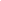 